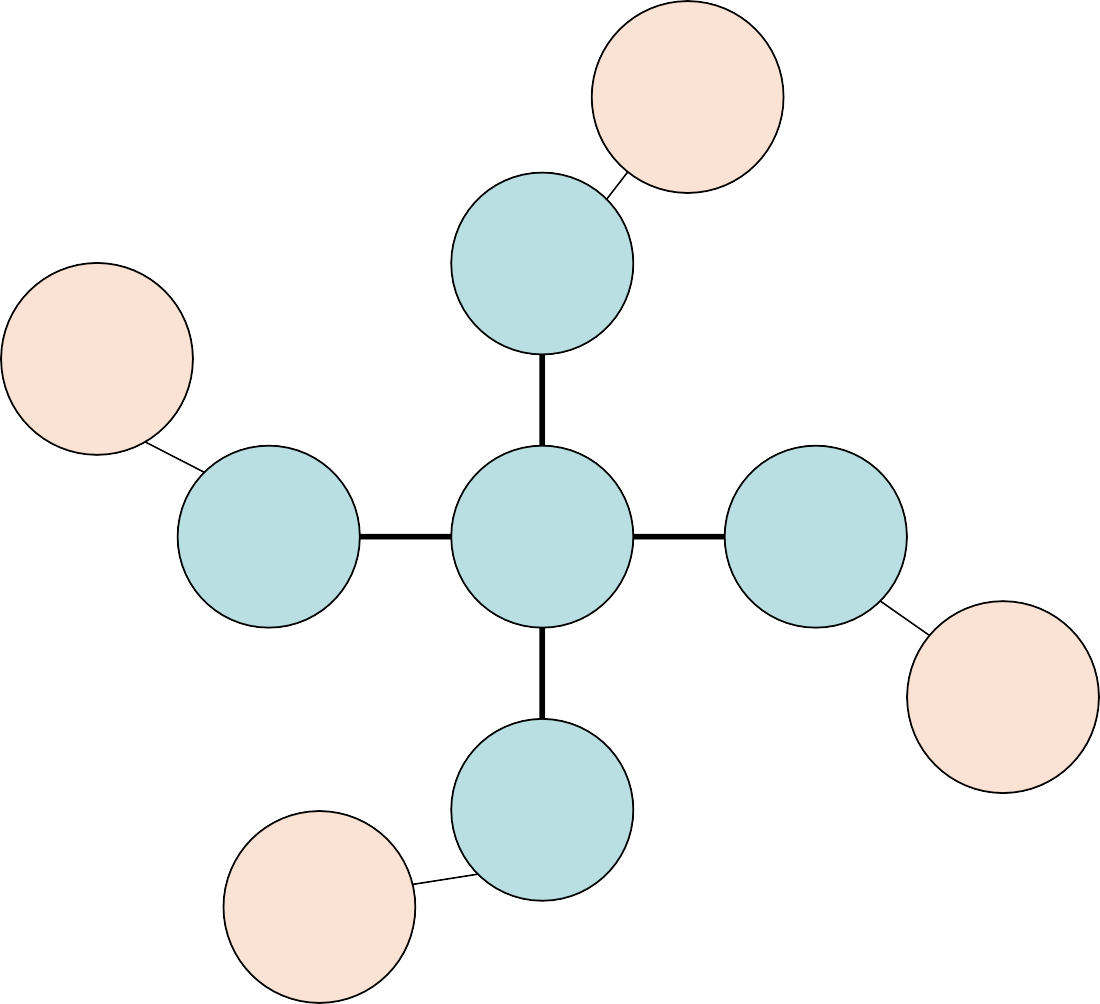 Другое время суток,Приложение 1	облачность